Муниципальное автономное дошкольное образовательное учреждение 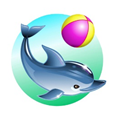 "Центр развития ребенка - детский сад № 2 "Дельфин"Индивидуальный образовательный маршрутСемейный портретЗаключение психолого - педагогического консилиумаДата проведения________________________________Причина проведения. Инициатор обращения.    Заключение.   Индивидуальные психологические особенности ребёнка. Заключение ТПМПК Индивидуальный образовательный маршрут Расписание коррекционных занятий специалистов с ребенкомСогласовано:                 Утверждаю:ФИО родителя/законного представителя                   Заведующий МАДОУ ЦРР №2«Дельфин»__________               /                               /                         _______        /Т.А.Щербакова/Ф.И. ребёнка:Дата рождения:Учитель - логопед: Педагог - психолог:Учитель-дефектолог: Шмакова Гульнара ГайсовнаВоспитатели:Состав семьиФамилия, имя, отчествотелефонОбразование МатьОтец Другие члены семьиЛогопедическое сопровождениеЛогопедическое сопровождениеЛогопедическое сопровождениеЛогопедическое сопровождениеНаправления работыЗадачиЗадачиРекомендованные игры и заданияСенсорное развитие Развивать органы чувств (слух, зрение, обоняние, осязание, вкус). Закрепить знание основных цветов и оттенков, форме и величине предметов, обогатить представления о них.Развивать органы чувств (слух, зрение, обоняние, осязание, вкус). Закрепить знание основных цветов и оттенков, форме и величине предметов, обогатить представления о них.Упражнения в узнавании, классификации, сравнении, цвета, формы, величины предметов  геометрич. фигур.Использовать телесно-ориентированные упражнения, глазодвигательные упражнения, релаксационные упражнения, растяжки, самомассаж, элементы психогимнастики.Развитие психических функцийРазвивать все виды восприятия, учить воспринимать и учитывать при сравнении предметов признаки, воспринимаемые всеми органами чувств.Совершенствовать, характер и содержание способов обследования предметов, способность обобщать.Развивать все виды внимания, память, стимулировать развитие творческого воображения, исключать стереотипность мышления.Развивать все виды восприятия, учить воспринимать и учитывать при сравнении предметов признаки, воспринимаемые всеми органами чувств.Совершенствовать, характер и содержание способов обследования предметов, способность обобщать.Развивать все виды внимания, память, стимулировать развитие творческого воображения, исключать стереотипность мышления.Рекомендуемые игры и упражнения: «Где постучали?», «Угадай, чей голосок», «Улиточка», «Лягушка», «Улавливай шепот»1, «Где поет птичка?», «Жмурки с колокольчиком», «Найди бубенчик», «Поймай барабанщика», «Сложи радугу», «Теплые и холодные цвета», «Цветные колпачки», «Чудесный мешочек», «Что в мешочке» и т. пРазвитие мелкой моторикиРазвивать мелкую моторику рук и совершенствовать графические навыки.Развивать мелкую моторику рук и совершенствовать графические навыки.Обводка, закрашивание и штриховка по трафаретам (по лексическим темам I периода обучения).Составление фигур, узоров из элементов (по образцу).Работа со шнуровкой и мелкой мозаикой.Печатание пройденных букв в тетради.Использовать пальчиковую гимнастику по всем лексическим темам и при знакомстве с изучаемыми буквами.Использование массажных упражнений.Выкладывать изображения и буквы с помощью спичек, верёвочки, природных материалов.Использовать пальчиковую гимнастику, по всем лексическим темам, кинезиологические пальчиковые упражнения («кулак-ребро-ладонь» и пр.) и при знакомстве с изучаемыми буквами.Развитие общих речевых навыковВырабатывать чёткие, координированные движения органов речевого аппарата.Формировать правильное речевое дыхание.Работать над постановкой диафрагмального дыхания.Работать над мягкой атакой голоса. Выработка у детей умения пользоваться громким и тихим голосом.Вырабатывать чёткие, координированные движения органов речевого аппарата.Формировать правильное речевое дыхание.Работать над постановкой диафрагмального дыхания.Работать над мягкой атакой голоса. Выработка у детей умения пользоваться громким и тихим голосом.Артикуляционная гимнастика.Дыхательная гимнастика.Коррекция звукопроизношенияАвтоматизация  звуков в связной речи.Автоматизация  звуков в связной речи.Использование страниц интернета, пособиями Н.Норкиной-Жихоревой, Азовой, В.В. Коноваленко и др.Работа над слоговой структурой слова(индивидуально, на материале правильно произносимых данным ребёнком звуков)Учить говорить слова сложной слоговой структуры сначало изолировано, потом в словосочетаниях, потом в предложениях, соблюдая последовательность и количество слогов, интонационно правильно оформляя их.Выполнять слоговой анализ и синтез слов из одного, двух, трех слогов; подбирать слова заданным количеством слогов.Учить говорить слова сложной слоговой структуры сначало изолировано, потом в словосочетаниях, потом в предложениях, соблюдая последовательность и количество слогов, интонационно правильно оформляя их.Выполнять слоговой анализ и синтез слов из одного, двух, трех слогов; подбирать слова заданным количеством слогов.Плавно переключаться со слога на слог.Плавно произносить стечения согласных в рамках одного слога.«Наращивать» слова.Произносить слова со стечением согласных.Делить слова на слоги, подсчитывать слоги, называть 1-ый, 2-ой, 3-ий и пр. слог в слове.Развитие фонематического слуха и навыков языкового анализа и синтеза, подготовка к обучению грамотеРазвивать слуховое внимание на материале сначала неречевых звуков (звучащие игрушки, хлопки).Развивать слуховое внимание на материале гласных звуков.Развивать слуховое внимание на материале согласных звуков. Знакомить с буквами.Формировать умение осознанно читать слоги.Развивать слуховое внимание на материале сначала неречевых звуков (звучащие игрушки, хлопки).Развивать слуховое внимание на материале гласных звуков.Развивать слуховое внимание на материале согласных звуков. Знакомить с буквами.Формировать умение осознанно читать слоги.Знакомство с гласными звуками [а], [у], [о], [и], [ы], [э],  Анализ и синтез звукосочетаний из 2-3 гласных звуков (ау, уа и т.д.).Выделение гласного в начале слова (Оля), в конце слова (пила), в середине односложных слов (шар, бык, стол и т.п.).Подбор слов на гласные звуки.Знакомство с согласными звуками. Совершенствование умения выделять звук из ряда звуков, на фоне слога, слова.Знакомство с понятиями: «гласный звук» и «согласный звук», «звук» и «буква», «твёрдый согласный звук» и «мягкий согласный звук».Выделение изучаемых согласных звуков из слова (начало, конец, середина).Определение последовательности звуков в слоге, слове.Определение количества звуков в слоге, слове.Составление звуко-слоговой схемы слов.Выкладывание слогов  из букв, чтение прямых и обратных слогов с изученными буквами.Закрепление умения выкладывать буквы из палочек, кубиков, мозаики, шнурочка; лепить их из пластилина; узнавать буквы с недостающими элементами или «зашумленные» буквы; различать правильно и неправильно «напечатанные» буквы.Читать слоги с изученными буквами.Развитие словаряРасширять, уточнять и активизировать словарь на основе систематизации и обобщения знаний об окружающем в рамках изучаемых лексических тем. Упражнять в словоизменении.Упражнять в словообразовании.Расширять, уточнять и активизировать словарь на основе систематизации и обобщения знаний об окружающем в рамках изучаемых лексических тем. Упражнять в словоизменении.Упражнять в словообразовании.Пополнение активного словаря существительными с уменьшительными и увеличительными суффиксамиОбогащение экспрессивной речи сложными словами, неизменяемыми словами, словами-антонимами и словами-синонимами, обобщающими словами.Расширение представления о переносном значениии активизация в речи слов с переносным значением.Обогащение экспрессивной речи прилагательными с уменьшительными суффиксами, относительными и притяжательными прилагательными.Обогащение словаря относительными прилагательными.Закрепить названия детёнышей животных и птиц, частей тела животных и птиц.Дальнейшее овладение приставочными глаголами.Практическое овладение всеми простыми предлогами и сложными предлогами.Обогащение экспрессивной речи за счет имен числительных, наречий, причастий.Совершенствование грамматического строя речиФормировать грамматические категории имён существительных, прилагательных, глаголов, местоимений, числительных, наречий(по лексическим темам)Формировать навыки правильного согласования имён существительных, прилагательных, глаголов, местоимений, числительных, наречий.Формировать навыки грамматически правильного составления предложений.Формировать навыки анализа предложений и составления графических схем предложений.Формировать грамматические категории имён существительных, прилагательных, глаголов, местоимений, числительных, наречий(по лексическим темам)Формировать навыки правильного согласования имён существительных, прилагательных, глаголов, местоимений, числительных, наречий.Формировать навыки грамматически правильного составления предложений.Формировать навыки анализа предложений и составления графических схем предложений.Совершенствование умения образовывать и употреблять имена существительные единственного и множественного числа в именительном падеже по всем изучаемым лексическим темам (заморозок — заморозки, гриб — грибы, береза — березы, яблоко — яблоки).Закрепление умения образовывать и употреблять имена существительные единственного и множественного числа в косвенных падежах как в беспредложных конструкциях, так и в конструкциях с предлогами по всем изучаемым лексическим темам (дрозда, дрозду, дроздом, о дрозде; у конюшни, по конюшне, над конюшней, в конюшне; жуков, жукам, жуками, о жуках; у белок, по белкам, над белками, о белках).Совершенствование умения образовывать и использовать имена существительные и имена прилагательные с уменьшительными суффиксами по всем изучаемым лексическим темам (листочек, картошечка, пальтишко; кругленький).Формирование умения образовывать и использовать имена существительные с увеличительными суффиксами (медведище, головища) и суффиксами единичности (горошинка, клюквинка).Закрепление умения согласовывать прилагательные и числительные с существительными в роде, числе и падеже; подбирать однородные определения к существительным (косой заяц, голубая стрекоза, длинноногие журавли; быстрая, проворная, стремительная ласточка).Закрепление умения образовывать и использовать возвратные глаголы, глаголы в разных временных формах (собираться, притаиться; улетает, улетел, улетит).Согласование глаголов с существительными единственного и множественного числа (яблоко растёт, яблоки растут).Согласование существительных с прилагательными в роде, числе, падеже.Согласование существительных с притяжательными местоимениями мой, моя, моё, мои.Согласование числительных два и пять с существительными.Совершенствование навыков составления простых предложений по вопросам, по демонстрации действия, по картине; распространения простых предложений однороднымичленами.Совершенствование навыков составления и использования сложносочиненных предложений и сложноподчиненных предложений с придаточными времени и причины (Мы пошли кататься с горки, когда закончился снегопад. Девочки намочили рукавички, потому что лепили снеговика.)Закрепление навыков анализа простых распространенных предложений без предлогов и с простыми предлогами (со зрительной опорой и без нее) и навыка составления графических схем предложений.Развитие связной речиСоставлять простые распространённые предложения.Обучать задавать вопросы и отвечать на вопросы полным ответом.Обучать составлению описательных рассказов по лексическим темам.Работать над диалогической речью (с использованием литературных произведений).Обучать пересказу небольших рассказов и сказок (дословный и свободный пересказ).Составлять простые распространённые предложения.Обучать задавать вопросы и отвечать на вопросы полным ответом.Обучать составлению описательных рассказов по лексическим темам.Работать над диалогической речью (с использованием литературных произведений).Обучать пересказу небольших рассказов и сказок (дословный и свободный пересказ).Формирование желания рассказывать о собственных переживаниях, впечатлениях. Развитие не только познавательного интереса, но и познавательного общения.Совершенствование навыков ведения диалога, умения задавать вопросы, отвечать на них полно и кратко.Закреплять умение составлять описательные рассказы и загадки-описания о предметах и объектах по заданному плану и самостоятельно составленному плану.Совершенствование навыка пересказа сказок и небольших рассказов по заданному или коллективно составленному плану. Обучение пересказу с изменением времени действия и лица рассказчика.Совершенствование навыка составления рассказов по серии картин и по картине по заданному или коллективно составленному плану,  по пиктограммам.Психолого-педагогическое сопровождениеПсихолого-педагогическое сопровождениеПсихолого-педагогическое сопровождениеПсихолого-педагогическое сопровождениеРазвитие психических процессов1.Развитие всех видов восприятия: аудиального, визуального, тактильного.1.Развитие всех видов восприятия: аудиального, визуального, тактильного.И.И.Мамайчук «Основные направления психологической коррекции дошкольников с ЗПР". Игры: «Узнай по голосу», «Распредели предметы по цвету, размеру», «Что спрятано в рюкзаке?», «Где звенит колокольчик?», «Делай как я», «Собери кратинку», «Перышко», «Найди друга», «Конверт»Развитие психических процессов2.Расширение объема слуховой и зрительной памяти.2.Расширение объема слуховой и зрительной памяти.Игры: «Запомни занятие каждого персонажа»,  «Чего не стало?», «Запомни пары слов», «Повтори слова», «Что изменилось?», «Запомни и нарисуй»Развитие психических процессов3.Формирование устойчивости, произвольности, концентрации внимания. 3.Формирование устойчивости, произвольности, концентрации внимания. Ю.Е.Веприцкая «Развитие внимания и эмоционально-волевой сферы детей 4-6 лет». Игры: «Ветер дует на того, у кого…», «Лабиринт», «Бывает не бывает», «Незнайка», «Найти наложенные фигуры», «Найти недостающие детали предметов», «Шифровки», «Магнитики», «Топ-хлоп», «Времена года», «Лабиринт», «Слушай команду», «Запретное движение», «Нос, пол, потолок», «Путаница», «Колонна, шеренга, круг», «Найди отличия»Развитие психических процессов4.Развитие наглядно-действенного, наглядно-образного, словесно-логического, пространственного, творческого мышления.4.Развитие наглядно-действенного, наглядно-образного, словесно-логического, пространственного, творческого мышления.Е.В.Колесникова «500 игр для коррекционно-развивающего обучения».Используемые игры: «Найди 4-й лишний предмет», «Продолжи закономерность», «Составь последовательность», «Найди пару по ассоциации», «Кто кем будет?», «Логический квадрат», «Классификация» (разные виды), «Танграм», «Колумбово яйцо», Развитие психических процессов5.Способствовать формированию связной речи, расширению словарного запаса.5.Способствовать формированию связной речи, расширению словарного запаса.1.Игры: «Доскажи словечко», «Чем похожи слова?», «Составь рассказ по картинкам», «Назови предметы одним словом», «Отгадай загадку», «Придумай загадку», «Цветные слова», «Говори наоборот», «Узнай по описанию», «Кем будет?», «Шелуха от апельсина», «Отрази атаку волшебника».Развитие мелкой и крупной моторикиРазвитие мелкой и крупной моторики.Развитие мелкой и крупной моторики.1.Копирование рисунков по точкам и клеткам.2. Штриховка предметов (по темам недели) разного направления3. Раскрашивание картинок по номерам4. Копирование узора по образцу5. «Дорисуй вторую половинку»6. Кинезиологические упражнения А.Л.Сиротюк «Коррекция развития интеллекта дошкольников»: «Кулак, ребро, ладонь», «Колечки», «Ухо-нос», «Лезгинка», «Зеркальное рисование»7. Пальчиковая гимнастика: «Мы играем», «В гости», «Замок», «Храбрые моряки», «Прогулка», «Маланья», «Молоток и гвозди», «Белка», «Магазин», «Приготовили обед», «Помощники», «Смелый капитан»8. Нейропсихологические упражнения, «Межполушарные доски для мелкой моторики», «Балансировочная межполушарная доска»9. ШнуровкиРазвитие эмоционально-волевой сферы1.Развитие способности к пониманию собственного эмоционального состояния, выражению своих чувств и распознаванию чувств других людей через мимику, жесты, интонацию. Различать эмоции, анализировать. 2. Развивитие саморегуляции эмоциональных реакций.3. Снятие телесного и эмоционального напряжения.1.Развитие способности к пониманию собственного эмоционального состояния, выражению своих чувств и распознаванию чувств других людей через мимику, жесты, интонацию. Различать эмоции, анализировать. 2. Развивитие саморегуляции эмоциональных реакций.3. Снятие телесного и эмоционального напряжения.Е.А.Конева, Н.А.Рудаметова «Психомоторная коррекция в системе комплексной реабилитации детей со специальными образовательными потребностями».Е.А.Алябьева «Коррекционно-развивающие занятия для детей старшего дошкольного возраста». 1.Изучение разных эмоций. Игры: «Подари улыбку», «Мимика и пантомима», «Составь картинку-эмоцию», «Смешные страхи», «На что похоже настроение?», «Волшебный скндучок», «Правила Секрета», «Вежливые слова», «Поделись с другом», «Угадай жест». 2. Релаксационные упражнения: «Тихое озеро», «Ручеек и лодочка», «Спаси птенца», «Волшебный лес», «Росток», «Водопад», «Отдых на море», «Парусник», «Воздушный шарик», «Лимон», «Солнечныые лучики»3. Психоэтюды: «Путешествие в лес», «Трусливый лев», «Молчок», «Король боровик»,  «Мороз», «Рыбки».                 Развитие коммуникативной сферы1. Формирование коммуникативных навыков1. Формирование коммуникативных навыковН.Ю.Куражева «Программа психологических занятий для дошкольников» 6-7 лет. Игры: «Доброе животное», «Искра дружбы», «Пересядьте те, кто…», «Рисуем в парах», «Волшебный лес», «Домики, гномики, землятресение», «Магнитики», «Слон, пальма, бык», «Сосульки, сугробы, снежинки», «Комплименты», «Правильно – неправильно», «Если нравится тебе…», «Волшебный стул».Дефектологическое сопровождениеДефектологическое сопровождениеДефектологическое сопровождениеДефектологическое сопровождениеНаправления работыНаправления работыЗадачиРекомендованные игры и упражнения1. Сенсорное развитие.1. Сенсорное развитие.Развивать восприятие цвета, формы, величины, тактильное восприятие.Блоки Дьенеша, оборудование STEM- образования. Упражнения в узнавании, классификации, сравнении предметов; упражнения, направленные на развитие тактильного восприятия: «Покажи шарик красного цвета, синего цвета…», «Какого цвета колечко?», «Найди предмет такого же цвета», «Подбери по цвету», «Найди такую же фигуру», «Покажи круг, квадрат…», «Положи каждую фигуру на свое место», «Подбери предмет такой же формы», «Коробка форм», «Что похоже на квадрат, круг…», «Матрешка» (разбери и собери), «Расставь всех матрешек по росту», «Пирамидка» и др.2. Ориентирование во времени, в пространстве, на плоскости.2. Ориентирование во времени, в пространстве, на плоскости.Упражнять в ориентировке во времени и в пространстве, на плоскости, на теле человека.Формирование понятий «сверху - снизу», «высокий - низкий», «выше – ниже», «спреди – сздади», «перед – за – между», «слева – справа», «много – мало», «несколько», «длинный – короткий», «одинаковые», «вчера», «сегодня», «завтра», «раньше - позже».Математический планшет, лабиринты, игры с прищепками, «Что где расположено», «Танграмм», графические диктанты, карточки Сунцовой и Курдяковой.3. Развитие ВПФ: * внимания;* памяти;* мышления;* воображения.3. Развитие ВПФ: * внимания;* памяти;* мышления;* воображения.Развивать объём, концентрацию и устойчивость внимания.Развивать зрительную, слуховую память. Формировать  умения классифицировать, обобщать, сравнивать, устанавливать последовательность (закономерность); закреплять основы логического мышления.Стимулировать развитие творческого воображения, исключать стереотипность мышления.«Парные картинки», «Найди отличия», «Найди такую же картинку», «Найди тень», «Зашумлённые картинки», корректурные пробы.«Угадай, чего не стало?», «Что изменилось?», «Что пропало?», «Запомни и повтори слова», «Шумовые коробочки», музыкальные инструменты, звучащие игрушки.«Пирамидка», «Матрёшка», «Коробка форм», «Парные картинки»,«Разрезные картинки», «Четвёртый лишний», «Нелепицы», «Назови одним словом», «Последовательные картинки».«Дорисуй картинку», «На что похожи эти фигурки», «Угадай, кто я», «Где мы были, мы не скажем, а что делали – покажем».4. Развитие моторики:* крупной;*мелкой.4. Развитие моторики:* крупной;*мелкой.Развивать умения контролировать свои движения и управлять ими, содействовать развитию основных видов движений,согласовывать действия.Развивать умения ребёнка производить точные движения кистью и пальцами рук; развивать тактильную чувствительность рук; формировать способность координированной работы рук со зрительным восприятием; подготавливать руку к письму, совершенствовать графические навыки.Игры с мячом, обручем, скакалкой; «Полоса препятствий», «Пройди по следам», «Прыжки», «Зеркало».Пальчиковая гимнастика, мозаика, массажные мячи разных размеров, объёмные мячи (пластмассовые, резиновые, с шипами), игры с прищепками, Су- Джок терапия, пластилинография, пальчиковая игра «Футбол», нейропсихологические упражнения, «Шнуровки», бусы, трафареты, шаблоны, штриховки.5. Формирование представлений об окружающем мире.5. Формирование представлений об окружающем мире.Расширять знания и представления об окружающем мире в соответствии с лексическими темами (о себе, о своих близких,  предметных представлениях).Лэпбук «Времена года», карточки «Части суток», «Времена года», пазл «Времена года», Различный дидактический материал в соответствии с лексическими темами: деревянные разрезные картинки «Домашние и дикие животные», разрезные картинки из бумаги, картинки «Посуда», «Инструменты», «Одежда»,  корзинки и карточки с изображением фруктов, ягод, овощей и т.д.Наборы игрушек (насекомые, домашние, дикие животные, птицы и т.д.), наборы коробок для сыпучих материалов, муляжи фруктов и овощей.6. Формирование элементарных математических представлений.6. Формирование элементарных математических представлений.Формировать цифровой гнозис 1-10, знание геометрических фигур, умение сравнивать предметы по цвету, размеру, форме, количеству.Развивать математические способности и мыслительные операции у ребёнка.Игровое оборудование «Дары Фребеля»,  «Математический набор», различный счётный материал, счётные палочки, наборы геометрических фигур и объёмных форм, измерительный материал (различные линейки, рулетки, весы), лабиринты, пирамидки, часы, полоски разной длины, набор цифр от 1 до 10, тетради в крупную клетку, Блоки Дьенеша, палочки Кюизенера, рабочие тетради «Математика для малышей»,Г.Е. Сычевой ФЭМП; 7. Развитие речи.7. Развитие речи.Запуск речи, обогащение словарного запаса, развитие связной речи.Картинный материал: сюжетные картинки, серии картинок (демонстрационный и раздаточный материал), схемы, «Домино», игрушки, муляжи и т.д.СпециалистДни неделиДни неделиДни неделиДни неделиДни неделиСпециалистпонедельниквторниксредачетвергпятницаУчитель - логопедПедагог - психологУчитель - дефектолог